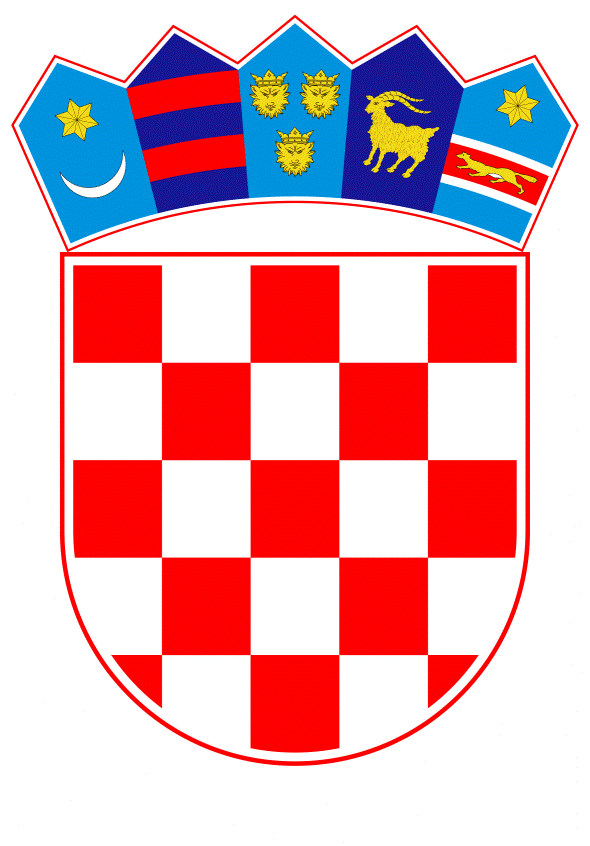 VLADA REPUBLIKE HRVATSKEZagreb, 28. listopada 2021.______________________________________________________________________________________________________________________________________________________________________________________________________________________________Banski dvori | Trg Sv. Marka 2  | 10000 Zagreb | tel. 01 4569 222 | vlada.gov.hrPRIJEDLOG		Na temelju članka 31. stavka 3. Zakona o Vladi Republike Hrvatske (Narodne novine, br. 150/11, 119/14, 93/16 i 116/18), Vlada Republike Hrvatske je na sjednici održanoj _____________ 2021. godine donijela Z A K L J U Č A KDaje se prethodna suglasnost predstavniku Vlade Republike Hrvatske za prihvaćanje amandmana na Konačni prijedlog zakona o izmjenama i dopuni Zakona o minimalnoj plaći, i to:-	Silvana Hrelje, zastupnika u Hrvatskome saboru, od 27. listopada 2021.-	Odbora za zakonodavstvo Hrvatskoga sabora, od 27. listopada 2021.Klasa:		Urbroj:		Zagreb,	PREDSJEDNIK	mr. sc. Andrej PlenkovićO B R A Z L O Ž E NJ EZastupnik u Hrvatskome saboru Silvano Hrelja podnio je amandman na Konačni prijedlog zakona o izmjenama i dopuni Zakona o minimalnoj plaći, i to na članak 5. te predlaže:Briše se članak 5., a članci 6. - 10. postaju članci 5. - 9.Članak 5. odnosi se na izmjenu članka 8. važećeg Zakona o minimalnoj plaći, i to na način da se omogućuje kolektivnim ugovorom ugovoriti minimalnu plaću tako da se iznos minimalne plaće za cijelu godinu podijeli s godišnjim fondom sati te se minimalna plaća obračunava i isplaćuje sukladno dobivenom iznosu minimalne plaće po satu i mjesečnom fondu sati. Na opisani način bi se za manji broj odrađenih sati u mjesecu isplaćivao manji iznos, a za veći broj odrađenih sati u mjesecu veći iznos minimalne plaće.U obrazloženju amandmana navodi se da je zbog osiguravanja pokrivanja životnih troškova radnika i njihovih obitelji nužno da minimalna plaća ne bude manja od iznosa utvrđenog Uredbom o visini minimalne plaće te da fond sati ne može i ne smije utjecati na iznos minimalne plaće koju radnik treba primiti.Razlog prihvaćanja ovog amandmana je omogućiti radnicima koji rade za minimalnu plaću da za svaki mjesec prime jednaki iznos, neovisno o broju radnih sati u mjesecu. Brisanje sporne odredbe neće u bitnome narušiti poslovanje, a s druge strane omogućit će isplatu primateljima minimalne plaće svaki mjesec u najmanjem iznosu koji je utvrđen Uredbom Vlade Republike Hrvatske za pojedinu kalendarsku godinu.Odbor za Zakonodavstvo Hrvatskoga sabora podnio je amandman na Konačni prijedlog zakona o izmjenama i dopuni Zakona o minimalnoj plaći, i to na članak 8. te predlaže:U članku 8. riječi: ,,izmijeniti ugovore" zamijeniti riječima ,,ponuditi izmjenu ugovora". Ovim amandmanom se pravno i nomotehnički dorađuje izričaj prijelazne zakonske odredbe jer je potrebno poslodavcu propisati obvezu na ponudu izmjene ugovora, a ne obvezati ga na izmjenu, budući je ugovor o radu dvostrani pravni akt za koji je potrebna suglasnost obiju ugovornih strana.Slijedom navedenoga, amandmani su osnovani te se daje prethodna suglasnost predstavniku Vlade Republike Hrvatske za prihvaćanje navedenih amandmana.Predlagatelj:Ministarstvo rada, mirovinskoga sustava, obitelji i socijalne politikePredmet:Davanje prethodne suglasnosti predstavniku Vlade Republike Hrvatske za prihvaćanje amandmana drugih predlagatelja na Konačni prijedlog zakona o izmjenama i dopuni Zakona o minimalnoj plaći 